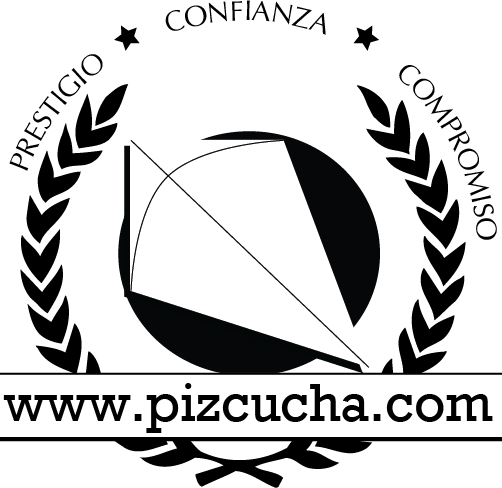 PIZCUCHa.comEntrega el siguiente diploma de reconocimiento a:ABDIEL SALVADOR, ARCOS ALVARESPor haber completado el curso de:Computación AplicadaSe hace entrega a las 14 horas del día 21 de abril de 2010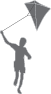 